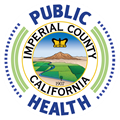 VARIANTS OF CONCERNVARIANTS OF CONCERNVARIANTS OF CONCERNWHO* LABELLINEAGECASESOmicronB.1.1.5292,629VARIANTS OF CONCERN BY  AGE RANGEVARIANTS OF CONCERN BY  AGE RANGE0-1740218-491,61050-6442365+194Total2,629VARIANTS OF CONCERN BY CITYVARIANTS OF CONCERN BY CITYBrawley343Calexico397Calipatria38El Centro476Heber86Holtville50Imperial287Niland13Ocotillo1Seeley12Thermal43Westmorland15Winterhaven3Out of County201Out of Country664Total2,629VARIANTS BEING MONITOREDVARIANTS BEING MONITOREDVARIANTS BEING MONITOREDWHO* LABELVARIANTCASESAlphaB.1.1.7110BetaB.1.3511DeltaB.1.617.2 and AY lineages1,281GammaP.1169EpsilonB.1.427 and B.1.429123IotaB.1.52610MuB.1.62126TotalTotal1,720VARIANTS BEING MONITORED BY AGE RANGEVARIANTS BEING MONITORED BY AGE RANGE0-1740818-4994750-6426265+103Total1,720VARIANTS BEING MONITORED BY CITYVARIANTS BEING MONITORED BY CITYBard1Brawley258Calexico166Calipatria19El Centro429Heber48Holtville57Imperial318Niland3Seeley19Thermal22Westmorland18Winterhaven3Out of County44Out of Country315Total1,720